МУНИЦИПАЛЬНОЕ  БЮДЖЕТНОЕ  ДОШКОЛЬНОЕ  ОБРАЗОВАТЕЛЬНОЕ УЧРЕЖДЕНИЕ  ДЕТСКИЙ  САД  «УЛЫБКА» Г.ВОЛГОДОНСКАПатриотическая акцияв подготовительной группекомпенсирующей направленности №6на тему: «Для Мира воевал солдат».          Разработали и провели воспитатели:  Борисова И.Н.         Герасименко И.А.    Учитель-логопед:    Садовская И.О.Волгодонск 2020 Цель: Формирование патриотических чувств у детей старшего дошкольного возраста.Задачи:1. Формировать гражданственность, чувство любви к Родине, чувства уважения и благодарности к подвигу соотечественников.2. Способствовать формированию у детей интереса к истории своей семьи, своего народа3. Обогащать и развивать словарный запас детей.4. Ориентировать родителей на патриотическое воспитание в семье.5. Воспитывать нравственно-патриотические качества: храбрость, мужество, стремление защищать свою Родину.Участники: воспитатели, дети и родители подготовительной группы.Продолжительность: с.01.03.20- 25.03.20 г.Формы реализации: экскурсии, беседы, организация НОД, мини-выставки, составление рассказов, чтение художественной литературы, просмотр презентаций, игры.Этапы этап подготовительный.этап практический.1.Просмотр презентации «Маленький солдат»2.Рассказ воспитателя «Письма с фронта. Солдатский треугольник»3.Создание «Книги Памяти» с рассказами детей, семейными фотографиями.4.Продуктивная деятельность «Солдатский треугольник»- упражнять детей в умении складывать солдатский треугольник.5.Чтение, заучивание стихотворений, пословиц о солдатах, о войне, о мире.Фото-отчет о работе патриотической акции.3   этап аналитический.1. Составленные рассказов детьми и их родителями на основе исторического материала (фотографий, писем) о своих родственниках.2. Изготовление творческих поделок; 3.Оформление стены памятиФотоотчет акцииЧтение рассказов о военных                   Рассматривание иллюстраций с                                                                                        изображением военных    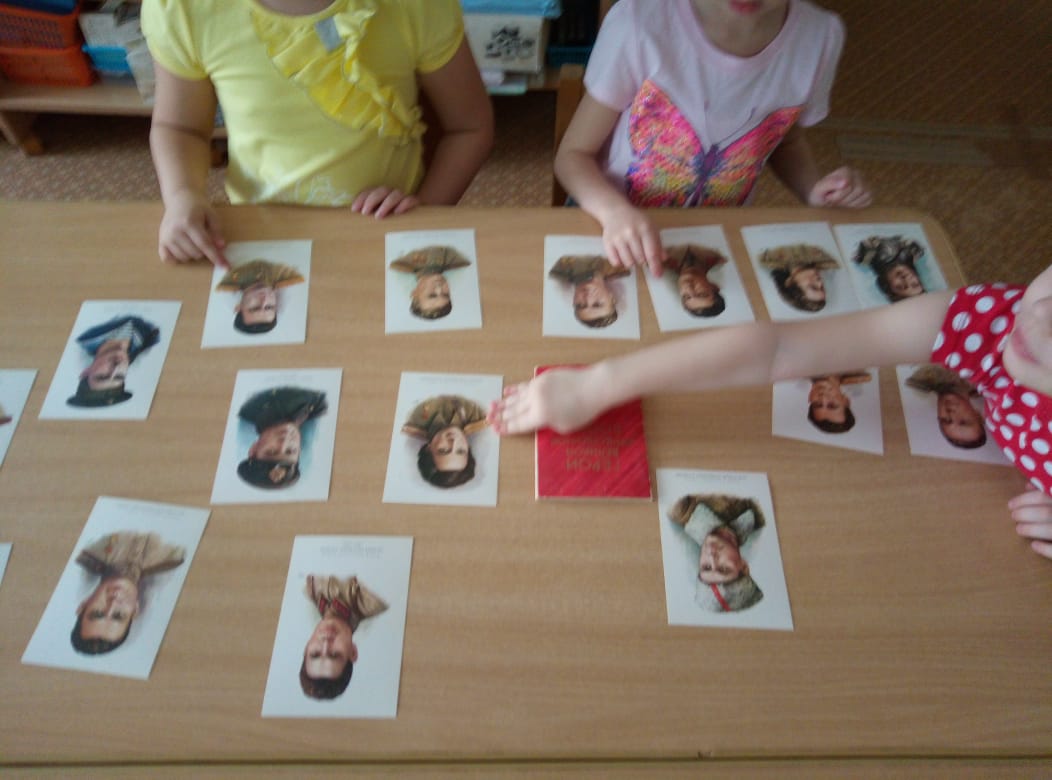 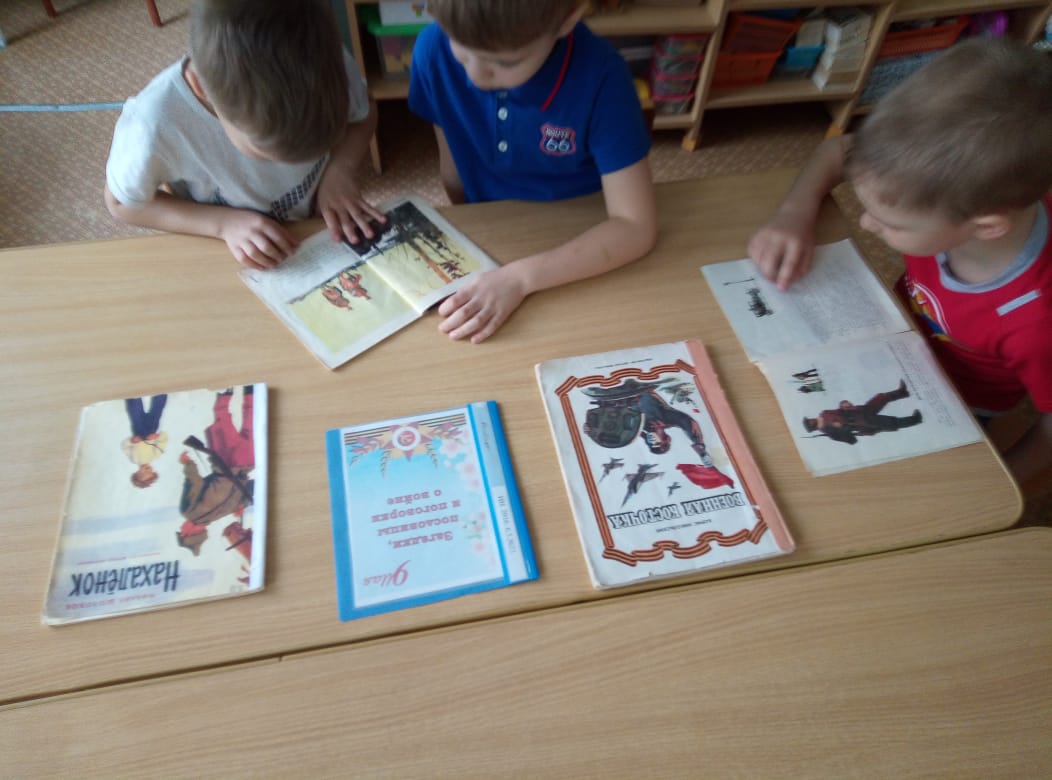 Аппликация «Маленький солдат»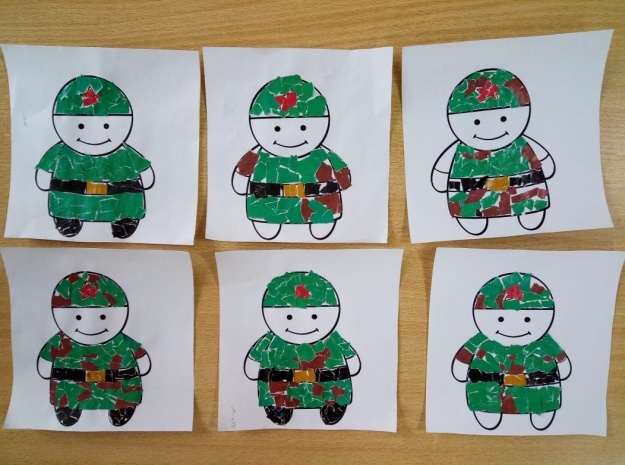 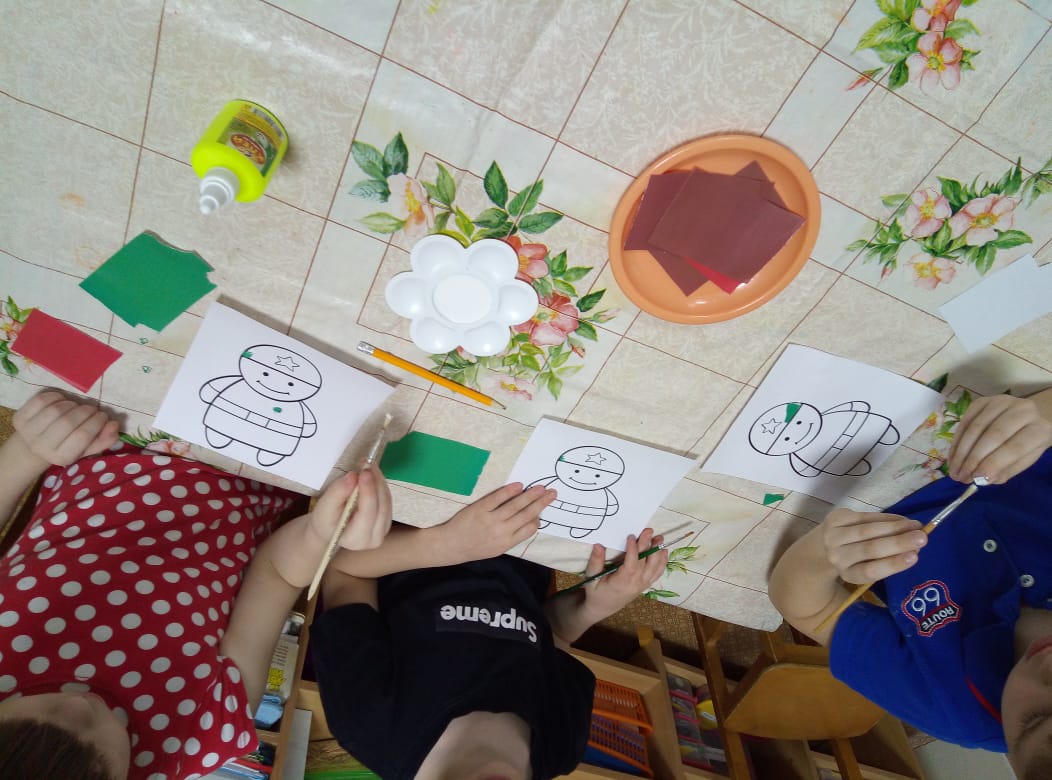 Лепка «Солдат»                                               «Рисование Солдат»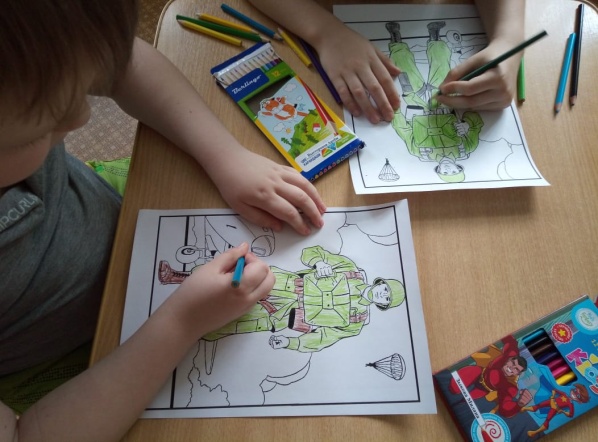 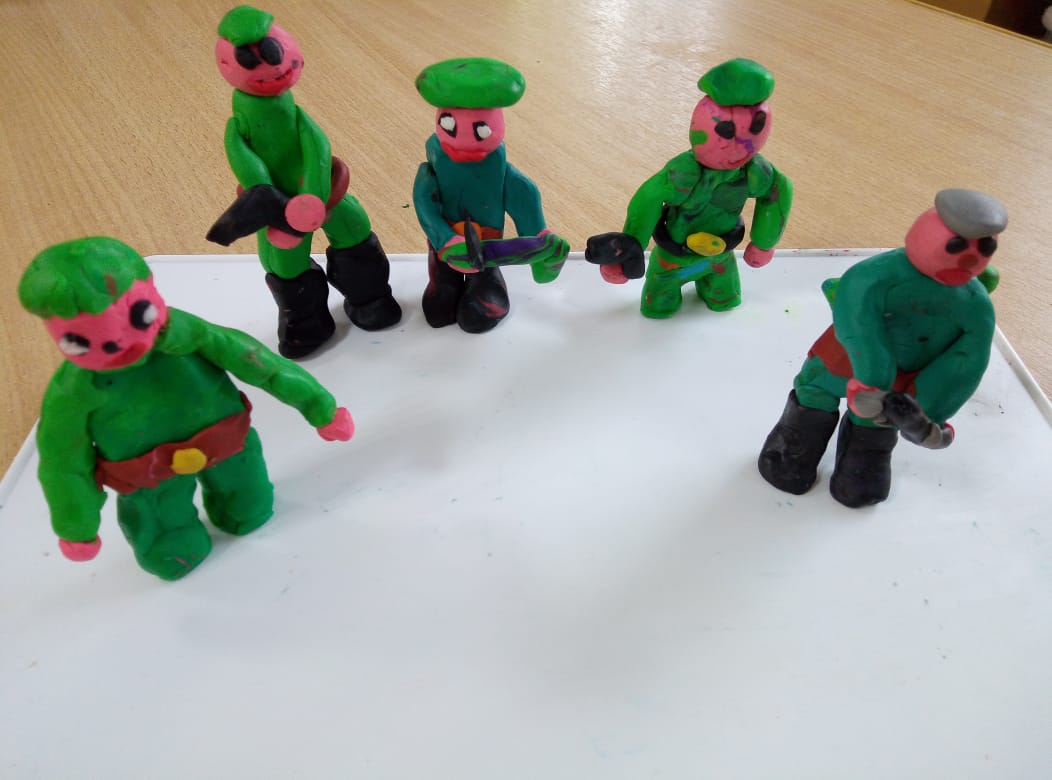 Подбор дидактических игр с патриотическим содержанием.«Собери картинку»;«Государственные праздники России»; «Подбери эмблему воину», «Кто, что делает?»; «Рода войск».Подбор сюжетно- ролевых игр с патриотическим содержанием.«Мы солдаты»,«Моряки», «Разведчики»,«Военные».Подбор сюжетных картинок и иллюстрацийИллюстрации с изображением родов войск, памятников воинам, обелисков, мемориалов. Репродукции художников, посвященных эпизодам Великой Отечественной войны: «Отдых после боя», «Возвращение домой» (В. Штраних, В. Костецкий, «Парад на Красной площади» К. Юона и др.Подбор детской художественной литературы для чтения и заучивания наизустьЛ. Кассиль «Памятник солдату», А. Гайдар «Война и дети», В. Воскобойникова «Девятьсот дней мужества»,Л. Кассиль "Твои защитники".